УКАЗАНИЕО внесении изменений в Положение Приднестровского республиканского банка от 19 июня 2007 года № 75-П «Об осуществлении обязательной продажи части валютной выручки» (регистрационный № 4016 от 26 июля 2007 года) (САЗ 07-31) Утверждено Решением правленияПриднестровского республиканского банкаПротокол № 26 от 13 июня 2022 годаЗарегистрировано Министерством юстицииПриднестровской Молдавской РеспубликиРегистрационный № 11097 от 13 июня 2022 года(Номер опубликования: 2022000854)(САЗ 22-23)Настоящее Указание разработано в соответствии с Законом Приднестровской Молдавской Республики от 7 мая 2007 года № 212-З-IV «О центральном банке Приднестровской Молдавской Республики» (САЗ 07-20), Законом Приднестровской Молдавской Республики от 6 июня 1995 года «О валютном регулировании и валютном контроле» (СЗМР 95-2). 1. Внести в Положение Приднестровского республиканского банка от 19 июня 2007 года № 75-П «Об осуществлении обязательной продажи части валютной выручки» (регистрационный № 4016 от 26 июля 2007 года) (САЗ 07-31) с изменениями и дополнениями, внесенными указаниями Приднестровского республиканского банка от 3 июля 2009  года № 337-У (регистрационный № 4949 от 6 августа 2009 года) (САЗ 09-32); от 30 декабря 2010 года № 431-У (регистрационный № 5532 от 14 февраля 2011 года) (САЗ 11-7); от 3 марта 2011 года № 442-У (регистрационный № 5600 от 19 апреля 2011 года) (САЗ 11-16); от 15 июля 2011 года № 471-У (регистрационный № 5747 от 31 августа 2011 года) (САЗ 11-35); от 14 марта 2012 года № 521-У (регистрационный № 5965 от 5 апреля 2012 года) (САЗ 12-15); от 10 августа 2012 года № 580-У (регистрационный № 6130 от 21 сентября 2012 года) (САЗ 12-39); от 7 декабря 2012 года № 639-У (регистрационный № 6246 от 20 декабря 2012 года) (САЗ 12-52); от 5 декабря 2013 года № 736-У (регистрационный № 6654 от 24 декабря 2013 года) (САЗ 13-51); от 28 февраля 2014 года № 765-У (регистрационный № 6721 от 4 марта 2014 года) (САЗ 14-10); от 26 декабря 2014 года № 827-У (регистрационный № 6994 от 30 декабря 2014 года) (САЗ 15-1); от 24 марта 2017 года № 975-У (регистрационный № 7790 от 5 апреля 2017 года) (газета «Приднестровье» № 65 (5752) от 12 апреля 2017 года); от 29 мая 2017 года № 985-У (регистрационный № 7857 от 9 июня 2017 года) (САЗ 17-24); от 18 июля 2017 года № 999-У (регистрационный № 7906 от 19 июля 2017 года) (газета «Приднестровье» № 131 (5818) от 21 июля 2017 года); от 25 июля 2017 года № 1001-У (регистрационный № 7941 от 17 августа 2017 года) (САЗ 17-34); от 12 марта 2018 года № 1050-У (регистрационный № 8179 от 13 марта 2018 года) (САЗ 18-11); от 5 июня 2018 года № 1078-У (регистрационный № 8276 от 8 июня 2018 года) (САЗ 18-23); от 20 декабря 2018 года № 1131-У (регистрационный № 8650 от 21 января 2019 года) (САЗ 19-3); от 10 апреля 2019 года № 1150-У (регистрационный № 8797 от 11 апреля 2019 года) (САЗ 19-14); от 16 сентября 2019 года № 1189-У (регистрационный № 9110 от 3 октября 2019 года) (САЗ 19-38); от 20 ноября 2019 года № 1206-У (регистрационный № 9213 от 11 декабря 2019 года) (САЗ 19-48); от 26 декабря 2019 года № 1231-У (регистрационный № 9294 от 22 января 2020 года) (САЗ 20-4); от 16 декабря 2020 года № 1316-У (регистрационный № 9978 от 29 января 2021 года) (САЗ 21-4); от 9 февраля 2021 года № 1322-У (регистрационный № 10051 от 11 марта 2021 года) (САЗ 21-10); от 4 февраля 2022 года № 1398-У (регистрационный № 10866 от 3 марта 2022 года) (САЗ 22-8) (далее - Положение), следующие изменения:а) пункт 1 Положения изложить в следующей редакции:«1. Юридические лица и физические лица, осуществляющие предпринимательскую деятельность без образования юридического лица, – резиденты Приднестровской Молдавской Республики независимо от формы собственности и организационно-правовой формы, а также находящиеся на территории Приднестровской Молдавской Республики филиалы, постоянные представительства и другие обособленные или самостоятельные структурные подразделения нерезидентов (далее - юридические лица) производят обязательную продажу от суммы получаемой валютной выручки в размере и порядке установленном настоящим Положением.»;б) часть первую пункта 1-3 Положения исключить;в) пункт 1-3-1 Положения исключить.2. Настоящее Указание подлежит применению к валютной выручке, полученной со дня вступления в силу настоящего Указания.3. Настоящее Указание вступает в силу со дня, следующего за днем официального опубликования.Председатель банка                                                                                                           В. ТИДВАг.Тирасполь«13» июня 2022 г.№ 1419-УБАНКА РЕПУБЛИКАНЭНИСТРЯНЭ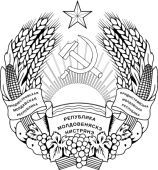 ПРИДНIСТРОВСЬКИЙРЕСПУБЛIКАНСЬКИЙ БАНКПРИДНЕСТРОВСКИЙ РЕСПУБЛИКАНСКИЙБАНКПРИДНЕСТРОВСКИЙ РЕСПУБЛИКАНСКИЙБАНКПРИДНЕСТРОВСКИЙ РЕСПУБЛИКАНСКИЙБАНК